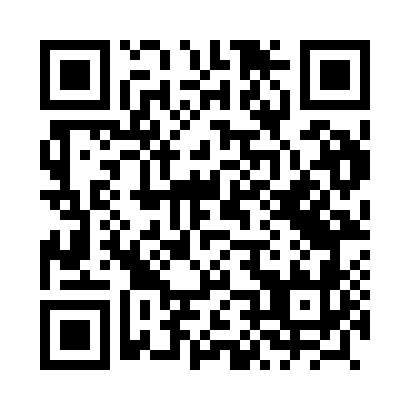 Prayer times for Szuc, PolandWed 1 May 2024 - Fri 31 May 2024High Latitude Method: Angle Based RulePrayer Calculation Method: Muslim World LeagueAsar Calculation Method: HanafiPrayer times provided by https://www.salahtimes.comDateDayFajrSunriseDhuhrAsrMaghribIsha1Wed2:215:0212:345:448:0810:392Thu2:215:0012:345:458:0910:403Fri2:204:5812:345:468:1110:404Sat2:194:5612:345:478:1310:415Sun2:184:5412:345:488:1510:426Mon2:174:5212:345:498:1610:427Tue2:164:5012:345:508:1810:438Wed2:164:4812:345:518:2010:449Thu2:154:4612:345:528:2210:4510Fri2:144:4412:335:538:2310:4511Sat2:134:4312:335:548:2510:4612Sun2:134:4112:335:558:2710:4713Mon2:124:3912:335:568:2810:4814Tue2:114:3812:335:578:3010:4815Wed2:114:3612:335:588:3210:4916Thu2:104:3412:335:598:3310:5017Fri2:094:3312:336:008:3510:5018Sat2:094:3112:346:018:3710:5119Sun2:084:3012:346:028:3810:5220Mon2:084:2812:346:038:4010:5221Tue2:074:2712:346:048:4110:5322Wed2:074:2612:346:048:4310:5423Thu2:064:2412:346:058:4410:5524Fri2:064:2312:346:068:4610:5525Sat2:054:2212:346:078:4710:5626Sun2:054:2112:346:088:4810:5727Mon2:054:1912:346:098:5010:5728Tue2:044:1812:346:098:5110:5829Wed2:044:1712:356:108:5210:5830Thu2:034:1612:356:118:5410:5931Fri2:034:1512:356:128:5511:00